Publicado en Chiclana de la Frontera el 08/08/2022 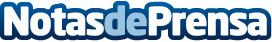 Cerrajeros Chiclana de la Frontera 24 horas: Servicios urgentes de cerrajeríaHabitualmente los servicios de cerrajería son de urgencia, ya que son situaciones que ocurren en el momento más inesperado y siempre van a requerir de una solución inmediata.Datos de contacto:Rafael M633 75 73 06Nota de prensa publicada en: https://www.notasdeprensa.es/cerrajeros-chiclana-de-la-frontera-24-horas Categorias: Andalucia Servicios Técnicos Hogar http://www.notasdeprensa.es